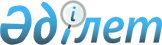 Мәслихаттың 2015 жылғы 21 желтоқсандағы № 393 "Жітіқара ауданының 2016-2018 жылдарға арналған бюджеті туралы" шешіміне өзгерістер мен толықтырулар енгізу туралыҚостанай облысы Жітіқара ауданы мәслихатының 2016 жылғы 26 қазандағы № 64 шешімі. Қостанай облысының Әділет департаментінде 2016 жылғы 4 қарашада № 6689 болып тіркелді      2008 жылғы 4 желтоқсандағы Қазақстан Республикасы Бюджет кодексінің 106, 109-баптарына сәйкес Жітіқара аудандық мәслихаты ШЕШІМ ҚАБЫЛДАДЫ: 

      1. Мәслихаттың 2015 жылғы 21 желтоқсандағы № 393 "Жітіқара ауданының 2016-2018 жылдарға арналған бюджеті туралы" шешіміне (Нормативтік құқықтық актілерді мемлекеттік тіркеу тізілімінде № 6115 тіркелген, 2016 жылғы 21 қаңтарда "Авангард" газетінде жарияланған) мынадай өзгерістер мен толықтырулар енгізілсін:

      1-тармақ жаңа редакцияда жазылсын:

      "1. 2016-2018 жылдарға арналған аудандық бюджет тиісінше 1, 2 және 3-қосымшаларға сәйкес, оның ішінде 2016 жылға мынадай көлемдерде бекітілсін:

      1) кірістер – 3275711 мың теңге, оның ішінде:

      салықтық түсімдер бойынша – 1558905 мың теңге;

      салықтық емес түсімдер бойынша – 6084 мың теңге;

      негізгі капиталды сатудан түсетін түсімдер бойынша - 8027 мың теңге;

      трансферттер түсiмдерi бойынша – 1702695 мың теңге;

      2) шығындар – 3311449,8 мың теңге;

      3) таза бюджеттік кредиттеу – 1752104 мың теңге, оның ішінде:

      бюджеттік кредиттер – 1752613 мың теңге;

      бюджеттік кредиттерді өтеу – 509 мың теңге;

      4) қаржы активтерімен операциялар бойынша сальдо – 10000 мың теңге; 

      5) бюджет тапшылығы (профициті) – -1797842,8 мың теңге;

      6) бюджет тапшылығын қаржыландыру (профицитін пайдалану) – 1797842,8 мың теңге.";

      5-тармақтағы 1), 7), 8) және 11) тармақшалар жаңа редакцияда жазылсын:

      "1) патронат тәрбиешілерге берілген баланы (балаларды) асырап бағуға – 7683,5 мың теңге;

      "7) "Жітіқара ауданы әкімдігінің мәдениет және тілдерді дамыту бөлімі" мемлекеттік мекемесінің "Аудандық Мәдениет сарайы" мемлекеттік коммуналдық қазыналық кәсіпорнының ғимаратын күрделі жөндеу үшін мемлекеттік сараптама құнын ескере отырып жобалау-сметалық құжаттаманы әзірлеуге – 1729,9 мың теңге;

      8) Төменгі-Шортанды және Жоғарғы-Шортанды су қоймалары бөгеттерінің қақпаларын күрделі жөндеу бойынша жобалау-сметалық құжаттаманы әзірлеуге және мемлекеттік сараптама жүргізуге – 6837,9 мың теңге;

      "11) "Жұмыспен қамту 2020 жол картасы" бағдарламасының шеңберінде ауылдарда, ауылдық округтерде, аудандық маңызы бар қалада инфрақұрылымды және тұрғын үй-коммуналдық шаруашылықты ағымдағы жөндеуге, абаттандыруға – 5239,7 мың теңге.";

      6-тармақтағы 1), 2), 3), 4), 5) және 6) тармақшалар жаңа редакцияда жазылсын:

      "1) мектепке дейінгі білім беру ұйымдарында мемлекеттік білім беру тапсырысын іске асыруға – 95382,6 мың теңге;

      2) әкімшілік мемлекеттік қызметшілердің еңбекақысының деңгейін арттыруға - 62471 мың теңге;

      3) жергілікті атқарушы органдардың агроөнеркәсіптік кешен бөлімшелерін ұстауға – 5191 мың теңге;

      4) азаматтық хал актілерін тіркеу бөлімдерінің штат санын ұстауға - 1537 мың теңге;

      5) мүгедектерді міндетті гигиеналық құралдармен қамтамасыз ету нормаларын ұлғайтуға – 4562 мың теңге;

      6) жергiлiктi бюджеттерден қаржыландырылатын азаматтық қызметшiлерге еңбекақы төлеу жүйесiнiң жаңа моделiне көшуге, сондай-ақ оларға лауазымдық айлықақыларына ерекше еңбек жағдайлары үшiн ай сайынғы үстемеақы төлеуге – 524634,8 мың теңге.";

      мынадай мазмұндағы 7) және 8) тармақшалармен толықтырылсын:

      "7) "Өрлеу" жобасы бойынша шартты ақшалай көмекті енгізуге – 559 мың теңге;

      8) сандық білім беру инфрақұрылымын құруға 11904 мың теңге.";

      7-тармақ алып тасталсын;

      7-1-тармақ жаңа редакцияда жазылсын:

      "7-1. 2016 жылға арналған аудандық бюджетте Қазақстан Республикасының Ұлттық қорынан берілетін нысаналы трансферт қаражаттары есебінен кредиттеу көзделгені ескерілсін: 

      Жітіқара қаласының Жібек жолы, Чернаткин көшелері бойындағы 2-су тазартқыш құрылысынан Уәлиханов көшесіне дейінгі (14-су құбыры құдығы) шекарадағы (диаметрі 400 миллиметр) сутартқышты реконструкциялауға – 1150044 мың теңге;

      Жітіқара ауданының Ырсай ауылын сумен жабдықтау жүйелерін салуға – 270932 мың теңге;

      Жітіқара қаласының 5а және 12-шағын аудандарында сумен жабдықтау жүйелерін салуға.";

      көрсетілген шешімнің 1, 2, 5-қосымшалары осы шешімнің 1, 2, 3-қосымшаларына сәйкес жаңа редакцияда жазылсын. 

      2. Осы шешім 2016 жылғы 1 қаңтардан бастап қолданысқа енгізіледі.



      "КЕЛІСІЛДІ"

      "Жітіқара ауданы әкімдігінің

      экономика және бюджеттік

      жоспарлау бөлімі" мемлекеттік

      мекемесінің басшысы

      ______________ Г. Баймухамбетова

      2016 жылғы 26 қазан

 Жітіқара ауданының 2016 жылға арналған бюджеті Жітіқара ауданының 2017 жылға арналған бюджеті Жітіқара ауданының қала, ауылдар, ауылдық округтер
әкімдері аппараттарының бюджеттік бағдарламалары
					© 2012. Қазақстан Республикасы Әділет министрлігінің «Қазақстан Республикасының Заңнама және құқықтық ақпарат институты» ШЖҚ РМК
				
      Сессияның төрағасы

Д. Мункебаев

      Жітіқара аудандық
мәслихатының хатшысы

А. Кабиев
Мәслихаттың
2016 жылғы 26 қазандағы
№ 64 шешіміне 1-қосымшаМәслихаттың
2015 жылғы 21 желтоқсандағы
№ 393 шешіміне 1-қосымшаСанаты

Санаты

Санаты

Санаты

Сумма,
тысяч тенге

Сыныбы

Сыныбы

Сыныбы

Сумма,
тысяч тенге

Iшкi сыныбы

Iшкi сыныбы

Сумма,
тысяч тенге

АТАУЫ

Сумма,
тысяч тенге

І. Кірістер

3275711

1

Салықтық түсімдер

1558905

1

01

Табыс салығы 

697988

1

01

2

Жеке табыс салығы

697988

1

03

Әлеуметтiк салық

516848

1

03

1

Әлеуметтік салық

516848

1

04

Меншiкке салынатын салықтар

237927

1

04

1

Мүлiкке салынатын салықтар

159649

1

04

3

Жер салығы

8887

1

04

4

Көлiк құралдарына салынатын салық

67468

1

04

5

Бірыңғай жер салығы

1923

1

05

Тауарларға, жұмыстарға және қызметтерге салынатын iшкi салықтар

97055

1

05

2

Акциздер

3231

1

05

3

Табиғи және басқа да ресурстарды пайдаланғаны үшiн түсетiн түсiмдер

62000

1

05

4

Кәсiпкерлiк және кәсiби қызметтi жүргiзгенi үшiн алынатын алымдар

30309

5

Ойын бизнесіне салық

1515

1

08

Заңдық маңызы бар әрекеттерді жасағаны және (немесе) оған уәкілеттігі бар мемлекеттік органдар немесе лауазымды адамдар құжаттар бергені үшін алынатын міндетті төлемдер

9087

1

08

1

Мемлекеттік баж

9087

2

Салықтық емес түсiмдер

6084

2

01

Мемлекеттік меншіктен түсетін кірістер

2969

2

01

5

Мемлекет меншігіндегі мүлікті жалға беруден түсетін кірістер

2969

03

Мемлекеттік бюджеттен қаржыландырылатын мемлекеттік мекемелер ұйымдастыратын мемлекеттік сатып алуды өткізуден түсетін ақша түсімдері

507

1

Мемлекеттік бюджеттен қаржыландырылатын мемлекеттік мекемелер ұйымдастыратын мемлекеттік сатып алуды өткізуден түсетін ақша түсімдері

507

06

Басқа да салықтық емес түсiмдер

2608

1

Басқа да салықтық емес түсiмдер

2608

3

Негізгі капиталды сатудан түсетін түсімдер

8027

01

Мемлекеттік мекемелерге бекітілген мемлекеттік мүлікті сату

5696

1

Мемлекеттік мекемелерге бекітілген мемлекеттік мүлікті сату

5696

03

Жердi және материалдық емес активтердi сату

2331

1

Жерді сату

2303

2

Материалдық емес активтерді сату

28

4

Трансферттердің түсімдері

1702695

4

02

Мемлекеттiк басқарудың жоғары тұрған органдарынан түсетiн трансферттер

1702695

4

02

2

Облыстық бюджеттен түсетiн трансферттер

1702695

Функционалдық топ

Функционалдық топ

Функционалдық топ

Функционалдық топ

Функционалдық топ

Сумма,
тысяч тенге

Кіші функция

Кіші функция

Кіші функция

Кіші функция

Сумма,
тысяч тенге

Бюджеттік бағдарламалардың әкiмшiсi

Бюджеттік бағдарламалардың әкiмшiсi

Бюджеттік бағдарламалардың әкiмшiсi

Сумма,
тысяч тенге

Бағдарлама

Бағдарлама

Сумма,
тысяч тенге

АТАУЫ

Сумма,
тысяч тенге

ІІ. Шығындар

3311449,8

01

Жалпы сипаттағы мемлекеттiк қызметтер 

335572

1


1

Мемлекеттiк басқарудың жалпы функцияларын орындайтын өкiлдi, атқарушы және басқа органдар

267562,8

112

Аудан (облыстық маңызы бар қала) мәслихатының аппараты

17500

1

01

112

001

Аудан (облыстық маңызы бар қала) мәслихатының қызметін қамтамасыз ету жөніндегі қызметтер

17500

122

Аудан (облыстық маңызы бар қала) әкімінің аппараты

89752,7

1

01

122

001

Аудан (облыстық маңызы бар қала) әкімінің қызметін қамтамасыз ету жөніндегі қызметтер

89752,7

123

Қаладағы аудан, аудандық маңызы бар қала, кент, ауыл, ауылдық округ әкімінің аппараты

160310,1

1

01

123

001

Қаладағы аудан, аудандық маңызы бар қаланың, кент, ауыл, ауылдық округ әкімінің қызметін қамтамасыз ету жөніндегі қызметтер

159285,5

022

Мемлекеттік органның күрделі шығыстары

1024,6

1

2

Қаржылық қызмет

26790,5

452

Ауданның (облыстық маңызы бар қаланың) қаржы бөлімі

26790,5

001

Ауданның (облыстық маңызы бар қаланың) бюджетін орындау және коммуналдық меншігін басқару саласындағы мемлекеттік саясатты іске асыру жөніндегі қызметтер

21213,6

003

Салық салу мақсатында мүлікті бағалауды жүргізу

2004

010

Жекешелендіру, коммуналдық меншікті басқару, жекешелендіруден кейінгі қызмет және осыған байланысты дауларды реттеу

3402

018

Мемлекеттік органның күрделі шығыстары

170,9

5

Жоспарлау және статистикалық қызмет

17464

453

Ауданның (облыстық маңызы бар қаланың) экономика және бюджеттік жоспарлау бөлімі

17464

001

Экономикалық саясатты, мемлекеттік жоспарлау жүйесін қалыптастыру және дамыту саласындағы мемлекеттік саясатты іске асыру жөніндегі қызметтер

17351,5

004

Мемлекеттік органның күрделі шығыстары

112,5

9

Жалпы сипаттағы өзге де мемлекеттiк қызметтер

23754,7

492

Ауданның (облыстық маңызы бар қаланың) тұрғын үй-коммуналдық шаруашылығы, жолаушылар көлігі, автомобиль жолдары және тұрғын үй инспекциясы бөлімі

23754,7

001

Жергілікті деңгейде тұрғын үй-коммуналдық шаруашылық, жолаушылар көлігі, автомобиль жолдары және тұрғын үй инспекциясы саласындағы мемлекеттік саясатты іске асыру жөніндегі қызметтер

23643,7

013

Мемлекеттік органның күрделі шығыстары

111

02

Қорғаныс

6975

2


1

Әскери мұқтаждар

6975

122

Аудан (облыстық маңызы бар қала) әкімінің аппараты

6975

005

Жалпыға бірдей әскери міндетті атқару шеңберіндегі іс-шаралар

6975

03

Қоғамдық тәртіп, қауіпсіздік, құқықтық, сот, қылмыстық-атқару қызметі

5791,2

3


9

Қоғамдық тәртіп және қауіпсіздік саласындағы басқа да қызметтер

5791,2

492

Ауданның (облыстық маңызы бар қаланың) тұрғын үй-коммуналдық шаруашылығы, жолаушылар көлігі, автомобиль жолдары және тұрғын үй инспекциясы бөлімі

5791,2

3

01

458

021

Елдi мекендерде жол қозғалысы қауiпсiздiгін қамтамасыз ету

5791,2

04

Бiлiм беру

2115801,6

4

1

Мектепке дейiнгi тәрбие және оқыту

163308,6

464

Ауданның (облыстық маңызы бар қаланың) білім бөлімі

163308,6

4

01

464

009

Мектепке дейінгі тәрбие мен оқыту ұйымдарының қызметін қамтамасыз ету

67926

040

Мектепке дейінгі білім беру ұйымдарында мемлекеттік білім беру тапсырысын іске асыруға

95382,6

4


2

Бастауыш, негізгі орта және жалпы орта білім беру

1837506,1

123

Қаладағы аудан, аудандық маңызы бар қала, кент, ауыл, ауылдық округ әкімінің аппараты

1263

005

Ауылдық жерлерде балаларды мектепке дейін тегін алып баруды және кері алып келуді ұйымдастыру

1263

464

Ауданның (облыстық маңызы бар қаланың) білім бөлімі

1793255,9

4

02

464

003

Жалпы білім беру

1724296,9

4

02

464

006

Балаларға қосымша білім беру

68959

465

Ауданның (облыстық маңызы бар қаланың) дене шынықтыру және спорт бөлімі

42987,2

017

Балалар мен жасөспірімдерге спорт бойынша қосымша білім беру

42987,2

9

Бiлiм беру саласындағы өзге де қызметтер

114986,9

464

Ауданның (облыстық маңызы бар қаланың) білім бөлімі

114986,9

4

09

464

001

Жергілікті деңгейде білім беру саласындағы мемлекеттік саясатты іске асыру жөніндегі қызметтер

24042,3

005

Ауданның (областык маңызы бар қаланың) мемлекеттік білім беру мекемелер үшін оқулықтар мен оқу-әдiстемелiк кешендерді сатып алу және жеткізу

23602

4

09

464

007

Аудандық (қалалалық) ауқымдағы мектеп олимпиадаларын және мектептен тыс іс-шараларды өткiзу

1029,1

012

Мемлекеттік органның күрделі шығыстары

1366

015

Жетім баланы (жетім балаларды) және ата-аналарының қамқорынсыз қалған баланы (балаларды) күтіп-ұстауға қамқоршыларға (қорғаншыларға) ай сайынға ақшалай қаражат төлемі

26340

029

Балалар мен жасөспірімдердің психикалық денсаулығын зерттеу және халыққа психологиялық-медициналық-педагогикалық консультациялық көмек көрсету

12685

067

Ведомстволық бағыныстағы мемлекеттік мекемелерінің және ұйымдарыныңкүрделі шығыстары

25922,5

06

Әлеуметтiк көмек және әлеуметтiк қамсыздандыру

280523,8

1

Әлеуметтiк қамсыздандыру

32813,5

451

Ауданның (облыстық маңызы бар қаланың) жұмыспен қамту және әлеуметтік бағдарламалар бөлімі

23313

6

02

451

005

Мемлекеттік атаулы әлеуметтік көмек

2703

6

02

451

016

18 жасқа дейінгі балаларға мемлекеттік жәрдемақылар

19931

025

Өрлеу жобасы бойынша келісілген қаржылай көмекті енгізу

679

4644

Ауданның (облыстық маңызы бар қаланың) білім бөлімі

9500,5

030

Патронат тәрбиешілерге берілген баланы (балаларды) асырап бағу

9500,5

2

Әлеуметтiк көмек

207093,3

451

Ауданның (облыстық маңызы бар қаланың) жұмыспен қамту және әлеуметтік бағдарламалар бөлімі

207093,3

002

Жұмыспен қамту бағдарламасы

26321

006

Тұрғын үйге көмек көрсету

85525,7

007

Жергілікті өкілетті органдардың шешімі бойынша мұқтаж азаматтардың жекелеген топтарына әлеуметтік көмек

26677

010

Үйден тәрбиеленіп оқытылатын мүгедек балаларды материалдық қамтамасыз ету

1543,6

014

Мұқтаж азаматтарға үйде әлеуметтiк көмек көрсету

44467

015

Зейнеткерлер мен мүгедектерге әлеуметтiк қызмет көрсету аумақтық орталығы

13806

6

02

451

017

Мүгедектерді оңалту жеке бағдарламасына сәйкес, мұқтаж мүгедектерді міндетті гигиеналық құралдармен және ымдау тілі мамандарының қызмет көрсетуін, жеке көмекшілермен қамтамасыз ету

8753

6

9

Әлеуметтiк көмек және әлеуметтiк қамтамасыз ету салаларындағы өзге де қызметтер

40617

451

Ауданның (облыстық маңызы бар қаланың) жұмыспен қамту және әлеуметтік бағдарламалар бөлімі

40617

001

Жергілікті деңгейде халық үшін әлеуметтік бағдарламаларды жұмыспен қамтуды қамтамасыз етуді іске асыру саласындағы мемлекеттік саясатты іске асыру жөніндегі қызметтер

35559

011

Жәрдемақыларды және басқа да әлеуметтік төлемдерді есептеу, төлеу мен жеткізу бойынша қызметтерге ақы төлеу

356

021

Мемлекеттік органның күрделі шығыстары

140

050

Қазақстан Республикасында мүгедектердің құқықтарын қамтамасыз ету және өмір сүру сапасын жақсарту жөніндегі 2012 - 2018 жылдарға арналған іс-шаралар жоспарын іске асыру

4562

07

Тұрғын үй-коммуналдық шаруашылық

148575

1

Тұрғын үй шаруашылығы

55682,3

123

Қаладағы аудан, аудандық маңызы бар қала, кент, ауыл, ауылдық округ әкімінің аппараты

3497

027

Жұмыспен қамту 2020 жол картасы бойынша қалаларды және ауылдық елді мекендерді дамыту шеңберінде объектілерді жөндеу және абаттандыру

3497

464

Ауданның (облыстық маңызы бар қаланың) білім бөлімі

21127,7

026

Жұмыспен қамту 2020 жол картасы бойынша қалаларды және ауылдық елді мекендерді дамыту шеңберінде объектілерді жөндеу

21127,7

467

Ауданның (облыстық маңызы бар қаланың) құрылыс бөлімі

20026

004

Инженерлік-коммуникациялық инфрақұрылымды жобалау, дамыту және (немесе) жайластыру

20026

492

Ауданның (облыстық маңызы бар қаланың) тұрғын үй-коммуналдық шаруашылығы, жолаушылар көлігі, автомобиль жолдары және тұрғын үй инспекциясы бөлімі

11031,6

003

Мемлекеттік тұрғын үй қорын сақтауды үйымдастыру

8332,6

031

Кондоминиум объектілеріне техникалық паспорттар дайындау

1115

041

Жұмыспен қамту 2020 жол картасы бойынша қалаларды және ауылдық елді мекендерді дамыту шеңберінде объектілерді жөндеу және абаттандыру

199

049

Көп пәтерлі тұрғын үйлерде энергетикалық аудит жүргізу

1385

2

Коммуналдық шаруашылық

17832,6

467

Ауданның (облыстық маңызы бар қаланың) құрылыс бөлімі

3779,5

006

Сумен жабдықтау және су бұру жүйесін дамыту

1779,5

058

Елді мекендердегі сумен жабдықтау және су бұру жүйелерін дамыту

2000

492

Ауданның (облыстық маңызы бар қаланың) тұрғын үй-коммуналдық шаруашылығы, жолаушылар көлігі, автомобиль жолдары және тұрғын үй инспекциясы бөлімі

14053,1

012

Сумен жабдықтау және су бұру жүйесінің жұмыс істеуі

6837,9

028

Коммуналдық шаруашылықты дамыту

6415,2

058

Ауылдық елді мекендердегі сумен жабдықтау және су бұру жүйелерін дамыту

800

3

Елді-мекендерді көркейту

75060,1

123

Қаладағы аудан, аудандық маңызы бар қала, кент, ауыл, ауылдық округ әкімінің аппараты

75060,1

008

Елді мекендердегі көшелерді жарықтандыру

38833,6

009

Елді мекендердің санитариясын қамтамасыз ету

14100

010

010

Жерлеу орындарын ұстау және туыстары жоқ адамдарды жерлеу

1034,8

011

Елді мекендерді абаттандыру мен көгалдандыру

21091,7

08

Мәдениет, спорт, туризм және ақпараттық кеңістiк

162098,9

8

1

Мәдениет саласындағы қызмет

49831

455

Ауданның (облыстық маңызы бар қаланың) мәдениет және тілдерді дамыту бөлімі

49831

003

Мәдени-демалыс жұмысын қолдау

49831

8

2

Спорт

28064

465

Ауданның (облыстық маңызы бар қаланың) дене шынықтыру және спорт бөлімі

27764

001

Жергілікті деңгейде дене шынықтыру және спорт саласындағы мемлекеттік саясатты іске асыру жөніндегі қызметтер

8054

005

Ұлттық және бұқаралық спорт түрлерін дамыту

7371

006

Аудандық (облыстық маңызы бар қалалық) деңгейде спорттық жарыстар өткiзу

3242

007

Әртүрлi спорт түрлерi бойынша аудан (облыстық маңызы бар қала) құрама командаларының мүшелерiн дайындау және олардың облыстық спорт жарыстарына қатысуы

9097

467

Ауданның (облыстық маңызы бар қаланың) құрылыс бөлімі

300

008

Cпорт объектілерін дамыту

300

8

3

Ақпараттық кеңiстiк

55769

455

Ауданның (облыстық маңызы бар қаланың) мәдениет және тілдерді дамыту бөлімі

40011

8

03

455

006

Аудандық (қалалық) кiтапханалардың жұмыс iстеуi

28518

8

03

455

007

Мемлекеттiк тiлдi және Қазақстан халқының басқа да тiлдерін дамыту

11493

456

Ауданның (облыстық маңызы бар қаланың) ішкі саясат бөлімі

15758

002

Мемлекеттік ақпараттық саясат жүргізу жөніндегі қызметтер

15758

8

9

Мәдениет, спорт, туризм және ақпараттық кеңiстiктi ұйымдастыру жөнiндегi өзге де қызметтер

28434,9

455

Ауданның (облыстық маңызы бар қаланың) мәдениет және тілдерді дамыту бөлімі

11500,9

8

09

455

001

Жергілікті деңгейде тілдерді және мәдениетті дамыту саласындағы мемлекеттік саясатты іске асыру жөніндегі қызметтер

9771

032

Ведомстволық бағыныстағы мемлекеттік мекемелерінің және ұйымдарының күрделі шығыстары

1729,9

456

Ауданның (облыстық маңызы бар қаланың) ішкі саясат бөлімі

16934

8

09

456

001

Жергілікті деңгейде ақпарат, мемлекеттілікті нығайту және азаматтардың әлеуметтік сенімділігін қалыптастыру саласында мемлекеттік саясатты іске асыру жөніндегі қызметтер

12852

8

09

456

003

Жастар саясаты саласында іс-шараларды іске асыру

3692

032

Ведомстволық бағыныстағы мемлекеттік мекемелерінің және ұйымдарының күрделі шығыстары

390

10

Ауыл, су, орман, балық шаруашылығы, ерекше қорғалатын табиғи аумақтар, қоршаған ортаны және жануарлар дүниесін қорғау, жер қатынастары

85060

10


1

Ауыл шаруашылығы

42136

453

Ауданның (облыстық маңызы бар қаланың) экономика және бюджеттік жоспарлау бөлімі

1081

099

Мамандардың әлеуметтік көмек көрсетуі жөніндегі шараларды іске асыру

1081

462

Ауданның (облыстық маңызы бар қаланың) ауыл шаруашылығы бөлімі

21523

001

Жергілікте деңгейде ауыл шаруашылығы саласындағы мемлекеттік саясатты іске асыру жөніндегі қызметтер

21523

473

Ауданның (облыстық маңызы бар қаланың) ветеринария бөлімі

19532

001

Жергілікті деңгейде ветеринария саласындағы мемлекеттік саясатты іске асыру жөніндегі қызметтер

14363

003

Мемлекеттік органның күрделі шығыстары

536

005

Мал көмінділерінің (биотермиялық шұңқырлардың) жұмыс істеуін қамтамасыз ету

876

007

Қаңғыбас иттер мен мысықтарды аулауды және жоюды ұйымдастыру

1573

010

Ауыл шаруашылығы жануарларын сәйкестендіру жөніндегі іс-шараларды өткізу

2184

10

6

Жер қатынастары

12845

463

Ауданның (облыстық маңызы бар қаланың) жер қатынастары бөлімі

12845

10

06

463

001

Аудан (облыстық маңызы бар қала) аумағында жер қатынастарын реттеу саласындағы мемлекеттік саясатты іске асыру жөніндегі қызметтер

12845

9

Ауыл, су, орман, балық шаруашылығы, қоршаған ортаны қорғау және жер қатынастары саласындағы басқа да қызметтер

30079

473

Ауданның (облыстық маңызы бар қаланың) ветеринария бөлімі

30079

011

Эпизоотияға қарсы іс-шаралар жүргізу

30079

11

Өнеркәсіп, сәулет, қала құрылысы және құрылыс қызметі

19367,3

11


2

Сәулет, қала құрылысы және құрылыс қызметі

19367,3

467

Ауданның (облыстық маңызы бар қаланың) құрылыс бөлімі

11593,3

11

02

467

001

Жергілікті деңгейде құрылыс саласындағы мемлекеттік саясатты іске асыру жөніндегі қызметтер

11593,3

468

Ауданның (облыстық маңызы бар қаланың) сәулет және қала құрылысы бөлімі

7774

11

02

468

001

Жергілікті деңгейде сәулет және қала құрылысы саласындағы мемлекеттік саясатты іске асыру жөніндегі қызметтер

7774

12

Көлiк және коммуникация

50152,4

12

1

Автомобиль көлiгi

50152,4

123

Қаладағы аудан, аудандық маңызы бар қала, кент, ауыл, ауылдық округ әкімінің аппараты

22717,4

013

Аудандық маңызы бар қалаларда, кенттерде, ауылдарда, ауылдық округтерде автомобиль жолдарының жұмыс істеуін қамтамасыз ету

22717,4

492

Ауданның (облыстық маңызы бар қаланың) тұрғын үй-коммуналдық шаруашылығы, жолаушылар көлігі, автомобиль жолдары және тұрғын үй инспекциясы бөлімі

27435

12

01

458

023

Автомобиль жолдарының жұмыс істеуін қамтамасыз ету

27435

13

Басқалар

90366

13

3

Кәсiпкерлiк қызметтi қолдау және бәсекелестікті қорғау

10366

469

Ауданның (облыстық маңызы бар қаланың) кәсіпкерлік бөлімі

10366

13

03

469

001

Жергілікті деңгейде кәсіпкерлікті дамыту саласындағы мемлекеттік саясатты іске асыру жөніндегі қызметтер

10366

13

9

Басқалар

80000

452

Ауданның (облыстық маңызы бар қаланың) қаржы бөлімі

80000

012

Ауданның (облыстық маңызы бар қаланың) жергілікті атқарушы органының резерві

80000

14

Борышқа қызмет көрсету

63,5

1

Борышқа қызмет көрсету

63,5

452

Ауданның (облыстық маңызы бар қаланың) қаржы бөлімі

63,5

013

Жергілікті атқарушы органдардың облыстық бюджеттен қарыздар бойынша сыйақылар мен өзге де төлемдерді төлеу бойынша борышына қызмет көрсету

63,5

15

Трансферттер

11103,1

1

Трансферттер

11103,1

452

Ауданның (облыстық маңызы бар қаланың) қаржы бөлімі

11103,1

006

Нысаналы пайдаланылмаған (толық пайдаланылмаған) трансферттерді қайтару

6363,1

051

Жергілікті өзін-өзі басқару органдарына берілетін трансферттер

4740

ІІІ. Таза бюджеттік кредиттеу

1752104

Бюджеттік кредиттер

1752613

07

Тұрғын үй-коммуналдық шаруашылық

1752613

1

Тұрғын үй шаруашылығы

1752613

492

Ауданның (облыстық маңызы бар қаланың) тұрғын үй-коммуналдық шаруашылығы, жолаушылар көлігі, автомобиль жолдары және тұрғын үй инспекциясы бөлімі

1752613

053

Жылу, сумен жабдықтау және су бұру жүйелерін реконструкция және құрылыс үшін кредит беру

1752613

Санаты

Санаты

Санаты

Санаты

Санаты

Сомасы,
мың теңге

Сыныбы

Сыныбы

Сыныбы

Сыныбы

Сомасы,
мың теңге

Iшкi сыныбы

Iшкi сыныбы

Iшкi сыныбы

Сомасы,
мың теңге

Ерекшелігі

Ерекшелігі

Сомасы,
мың теңге

Бюджеттік кредиттерді өтеу

509

5

Бюджеттік кредиттерді өтеу

509

01

Бюджеттік кредиттерді өтеу

509

1

Мемлекеттік бюджеттен берілген бюджеттік кредиттерді өтеу

509

ІҮ. Қаржы активтерімен операциялар бойынша сальдо

10000

13

Басқалар

10000

9

Басқалар

10000

492

Ауданның (облыстық маңызы бар қаланың) тұрғын үй-коммуналдық шаруашылығы, жолаушылар көлігі, автомобиль жолдары және тұрғын үй инспекциясы бөлімі

10000

065

Заңды тұлғалардың жарғылық капиталын қалыптастыру немесе ұлғайту

10000

V. Бюджет тапшылығы (профициті)

-1797842,8

VІ. Бюджет тапшылығын қаржыландыру (профицитін пайдалану)

1797842,8

Мәслихаттың
2016 жылғы 26 қазандағы
№ 64 шешіміне 2-қосымшаМәслихаттың
2015 жылғы 21 желтоқсандағы
№ 393 шешіміне 2-қосымшаСанаты

Санаты

Санаты

Санаты

Сомасы,
мың теңге

Сыныбы

Сыныбы

Сыныбы

Сомасы,
мың теңге

Iшкi сыныбы

Iшкi сыныбы

Сомасы,
мың теңге

АТАУЫ

Сомасы,
мың теңге

І. Кірістер 

3493840

1

Салықтық түсімдер

1789521

1

01

Табыс салығы 

725681

1

01

2

Жеке табыс салығы

725681

1

03

Әлеуметтiк салық

658324

1

03

1

Әлеуметтік салық

658324

1

04

Меншiкке салынатын салықтар

278820

1

04

1

Мүлiкке салынатын салықтар

190963

1

04

3

Жер салығы

12887

1

04

4

Көлiк құралдарына салынатын салық

73047

1

04

5

Бірыңғай жер салығы

1923

1

05

Тауарларға, жұмыстарға және қызметтерге салынатын iшкi салықтар

115368

1

05

2

Акциздер

3465

1

05

3

Табиғи және басқа да ресурстарды пайдаланғаны үшiн түсетiн түсiмдер

79595

1

05

4

Кәсiпкерлiк және кәсiби қызметтi жүргiзгенi үшiн алынатын алымдар

30184

5

Ойын бизнесіне салық

2124

1

08

Заңдық маңызы бар әрекеттерді жасағаны және (немесе) оған уәкілеттігі бар мемлекеттік органдар немесе лауазымды адамдар құжаттар бергені үшін алынатын міндетті төлемдер

11328

1

08

1

Мемлекеттік баж

11328

2

Салықтық емес түсiмдер

2541

2

01

Мемлекеттік меншіктен түсетін кірістер

2541

2

01

5

Мемлекет меншігіндегі мүлікті жалға беруден түсетін кірістер

2541

3

Негізгі капиталды сатудан түсетін түсімдер

13066

01

Мемлекеттік мекемелерге бекітілген мемлекеттік мүлікті сату

2250

1

Мемлекеттік мекемелерге бекітілген мемлекеттік мүлікті сату

2250

03

Жердi және материалдық емес активтердi сату

10816

1

Жерді сату

9039

2

Материалдық емес активтерді сату

1777

4

Трансферттердің түсімдері

1688712

4

02

Мемлекеттiк басқарудың жоғары тұрған органдарынан түсетiн трансферттер

1688712

4

02

2

Облыстық бюджеттен түсетiн трансферттер

1688712

Функционалдық топ

Функционалдық топ

Функционалдық топ

Функционалдық топ

Функционалдық топ

Сомасы,
мың теңге

Кіші функция

Кіші функция

Кіші функция

Кіші функция

Сомасы,
мың теңге

Бюджеттік бағдарламалардың әкiмшiсi

Бюджеттік бағдарламалардың әкiмшiсi

Бюджеттік бағдарламалардың әкiмшiсi

Сомасы,
мың теңге

Бағдарлама

Бағдарлама

Сомасы,
мың теңге

АТАУЫ

Сомасы,
мың теңге

ІІ. Шығындар

3493840

01

Жалпы сипаттағы мемлекеттiк қызметтер 

298854

1


1

Мемлекеттiк басқарудың жалпы функцияларын орындайтын өкiлдi, атқарушы және басқа органдар

238044

112

Аудан (облыстық маңызы бар қала) мәслихатының аппараты

15337

1

01

112

001

Аудан (облыстық маңызы бар қала) мәслихатының қызметін қамтамасыз ету жөніндегі қызметтер

15337

122

Аудан (облыстық маңызы бар қала) әкімінің аппараты

85658

1

01

122

001

Аудан (облыстық маңызы бар қала) әкімінің қызметін қамтамасыз ету жөніндегі қызметтер

85658

123

Қаладағы аудан, аудандық маңызы бар қала, кент, ауыл, ауылдық округ әкімінің аппараты

137049

1

01

123

001

Қаладағы аудан, аудандық маңызы бар қаланың, кент, ауыл, ауылдық округ әкімінің қызметін қамтамасыз ету жөніндегі қызметтер

137049

1

2

Қаржылық қызмет

26625

452

Ауданның (облыстық маңызы бар қаланың) қаржы бөлімі

26625

001

Ауданның (облыстық маңызы бар қаланың) бюджетін орындау және коммуналдық меншігін басқару саласындағы мемлекеттік саясатты іске асыру жөніндегі қызметтер

17563

003

Салық салу мақсатында мүлікті бағалауды жүргізу

2144

010

Жекешелендіру, коммуналдық меншікті басқару, жекешелендіруден кейінгі қызмет және осыған байланысты дауларды реттеу

6918

5

Жоспарлау және статистикалық қызмет

15919

453

Ауданның (облыстық маңызы бар қаланың) экономика және бюджеттік жоспарлау бөлімі

15919

001

Экономикалық саясатты, мемлекеттік жоспарлау жүйесін қалыптастыру және дамыту саласындағы мемлекеттік саясатты іске асыру жөніндегі қызметтер

15919

9

Жалпы сипаттағы өзге де мемлекеттiк қызметтер

18266

492

Ауданның (облыстық маңызы бар қаланың) тұрғын үй-коммуналдық шаруашылығы, жолаушылар көлігі, автомобиль жолдары және тұрғын үй инспекциясы бөлімі

18266

001

Жергілікті деңгейде тұрғын үй-коммуналдық шаруашылық, жолаушылар көлігі, автомобиль жолдары және тұрғын үй инспекциясы саласындағы мемлекеттік саясатты іске асыру жөніндегі қызметтер

18266

02

Қорғаныс

7229

2


1

Әскери мұқтаждар

7058

122

Аудан (облыстық маңызы бар қала) әкімінің аппараты

7058

005

Жалпыға бірдей әскери міндетті атқару шеңберіндегі іс-шаралар

7058

2

Төтенше жағдайлар жөнiндегi жұмыстарды ұйымдастыру

171

122

Аудан (облыстық маңызы бар қала) әкімінің аппараты

171

007

Аудандық (қалалық) ауқымдағы дала өрттерінің, сондай-ақ мемлекеттік өртке қарсы қызмет органдары құрылмаған елдi мекендерде өрттердің алдын алу және оларды сөндіру жөніндегі іс-шаралар

171

03

Қоғамдық тәртіп, қауіпсіздік, құқықтық, сот, қылмыстық-атқару қызметі

3213

3


9

Қоғамдық тәртіп және қауіпсіздік саласындағы басқа да қызметтер

3213

492

Ауданның (облыстық маңызы бар қаланың) тұрғын үй-коммуналдық шаруашылығы, жолаушылар көлігі, автомобиль жолдары және тұрғын үй инспекциясы бөлімі

3213

3

01

458

021

Елдi мекендерде жол қозғалысы қауiпсiздiгін қамтамасыз ету

3213

04

Бiлiм беру

1904703

4

1

Мектепке дейiнгi тәрбие және оқыту

53742

464

Ауданның (облыстық маңызы бар қаланың) білім бөлімі

53742

4

01

464

009

Мектепке дейінгі тәрбие мен оқыту ұйымдарының қызметін қамтамасыз ету

53742

4


2

Бастауыш, негізгі орта және жалпы орта білім беру

1592653

123

Қаладағы аудан, аудандық маңызы бар қала, кент, ауыл, ауылдық округ әкімінің аппараты

1211

005

Ауылдық жерлерде балаларды мектепке дейін тегін алып баруды және кері алып келуді ұйымдастыру

1211

464

Ауданның (облыстық маңызы бар қаланың) білім бөлімі

1591442

4

02

464

003

Жалпы білім беру

1540499

4

02

464

006

Балаларға қосымша білім беру

50943

9

Бiлiм беру саласындағы өзге де қызметтер

258308

464

Ауданның (облыстық маңызы бар қаланың) білім бөлімі

258308

4

09

464

001

Жергілікті деңгейде білім беру саласындағы мемлекеттік саясатты іске асыру жөніндегі қызметтер

19611

005

Ауданның (областык маңызы бар қаланың) мемлекеттік білім беру мекемелер үшін оқулықтар мен оқу-әдiстемелiк кешендерді сатып алу және жеткізу

33327

4

09

464

007

Аудандық (қалалалық) ауқымдағы мектеп олимпиадаларын және мектептен тыс іс-шараларды өткiзу

1792

015

Жетім баланы (жетім балаларды) және ата-аналарының қамқорынсыз қалған баланы (балаларды) күтіп-ұстауға қамқоршыларға (қорғаншыларға) ай сайынға ақшалай қаражат төлемі

28181

029

Балалар мен жасөспірімдердің психикалық денсаулығын зерттеу және халыққа психологиялық-медициналық-педагогикалық консультациялық көмек көрсету

9623

067

Ведомстволық бағыныстағы мемлекеттік мекемелерінің және ұйымдарыныңкүрделі шығыстары

165774

06

Әлеуметтiк көмек және әлеуметтiк қамсыздандыру

278938

1

Әлеуметтiк қамсыздандыру

37799

451

Ауданның (облыстық маңызы бар қаланың) жұмыспен қамту және әлеуметтік бағдарламалар бөлімі

27525

6

02

451

005

Мемлекеттік атаулы әлеуметтік көмек

4833

6

02

451

016

18 жасқа дейінгі балаларға мемлекеттік жәрдемақылар

22692

4644

Ауданның (облыстық маңызы бар қаланың) білім бөлімі

10274

030

Патронат тәрбиешілерге берілген баланы (балаларды) асырап бағу

10274

2

Әлеуметтiк көмек

210498

451

Ауданның (облыстық маңызы бар қаланың) жұмыспен қамту және әлеуметтік бағдарламалар бөлімі

210498

002

Жұмыспен қамту бағдарламасы

30189

006

Тұрғын үйге көмек көрсету

99584

007

Жергілікті өкілетті органдардың шешімі бойынша мұқтаж азаматтардың жекелеген топтарына әлеуметтік көмек

32695

010

Үйден тәрбиеленіп оқытылатын мүгедек балаларды материалдық қамтамасыз ету

1521

014

Мұқтаж азаматтарға үйде әлеуметтiк көмек көрсету

28718

015

Зейнеткерлер мен мүгедектерге әлеуметтiк қызмет көрсету аумақтық орталығы

12704

6

02

451

017

Мүгедектерді оңалту жеке бағдарламасына сәйкес, мұқтаж мүгедектерді міндетті гигиеналық құралдармен және ымдау тілі мамандарының қызмет көрсетуін, жеке көмекшілермен қамтамасыз ету

5087

6

9

Әлеуметтiк көмек және әлеуметтiк қамтамасыз ету салаларындағы өзге де қызметтер

30641

451

Ауданның (облыстық маңызы бар қаланың) жұмыспен қамту және әлеуметтік бағдарламалар бөлімі

30641

001

Жергілікті деңгейде халық үшін әлеуметтік бағдарламаларды жұмыспен қамтуды қамтамасыз етуді іске асыру саласындағы мемлекеттік саясатты іске асыру жөніндегі қызметтер

30125

6

09

451

011

Жәрдемақыларды және басқа да әлеуметтік төлемдерді есептеу, төлеу мен жеткізу бойынша қызметтерге ақы төлеу

516

07

Тұрғын үй-коммуналдық шаруашылық

599508

1

Тұрғын үй шаруашылығы

16914

467

Ауданның (облыстық маңызы бар қаланың) құрылыс бөлімі

11700

004

Инженерлік-коммуникациялық инфрақұрылымды жобалау, дамыту және (немесе) жайластыру

11700

492

Ауданның (облыстық маңызы бар қаланың) тұрғын үй-коммуналдық шаруашылығы, жолаушылар көлігі, автомобиль жолдары және тұрғын үй инспекциясы бөлімі

5214

003

Мемлекеттік тұрғын үй қорын сақтауды үйымдастыру

3002

031

Кондоминиум объектілеріне техникалық паспорттар дайындау

576

049

Көп пәтерлі тұрғын үйлерде энергетикалық аудит жүргізу

1636

2

Коммуналдық шаруашылық

502000

492

Ауданның (облыстық маңызы бар қаланың) тұрғын үй-коммуналдық шаруашылығы, жолаушылар көлігі, автомобиль жолдары және тұрғын үй инспекциясы бөлімі

502000

029

Сумен жабдықтау және су бұру жүйелерін дамыту

495000

058

Ауылдық елді мекендердегі сумен жабдықтау және су бұру жүйелерін дамыту

7000

3

Елді-мекендерді көркейту

80594

123

Қаладағы аудан, аудандық маңызы бар қала, кент, ауыл, ауылдық округ әкімінің аппараты

80594

008

Елді мекендердегі көшелерді жарықтандыру

40118

009

Елді мекендердің санитариясын қамтамасыз ету

16739

010

010

Жерлеу орындарын ұстау және туыстары жоқ адамдарды жерлеу

736

011

Елді мекендерді абаттандыру мен көгалдандыру

23001

08

Мәдениет, спорт, туризм және ақпараттық кеңістiк

140052

8

1

Мәдениет саласындағы қызмет

44303

455

Ауданның (облыстық маңызы бар қаланың) мәдениет және тілдерді дамыту бөлімі

44303

003

Мәдени-демалыс жұмысын қолдау

44303

8

2

Спорт

31864

465

Ауданның (облыстық маңызы бар қаланың) дене шынықтыру және спорт бөлімі

23869

001

Жергілікті деңгейде дене шынықтыру және спорт саласындағы мемлекеттік саясатты іске асыру жөніндегі қызметтер

7855

005

Ұлттық және бұқаралық спорт түрлерін дамыту

4793

006

Аудандық (облыстық маңызы бар қалалық) деңгейде спорттық жарыстар өткiзу

3836

007

Әртүрлi спорт түрлерi бойынша аудан (облыстық маңызы бар қала) құрама командаларының мүшелерiн дайындау және олардың облыстық спорт жарыстарына қатысуы

7385

467

Ауданның (облыстық маңызы бар қаланың) құрылыс бөлімі

7995

008

Cпорт объектілерін дамыту

7995

8

3

Ақпараттық кеңiстiк

43334

455

Ауданның (облыстық маңызы бар қаланың) мәдениет және тілдерді дамыту бөлімі

32465

8

03

455

006

Аудандық (қалалық) кiтапханалардың жұмыс iстеуi

22717

8

03

455

007

Мемлекеттiк тiлдi және Қазақстан халқының басқа да тiлдерін дамыту

9748

456

Ауданның (облыстық маңызы бар қаланың) ішкі саясат бөлімі

10869

002

Мемлекеттік ақпараттық саясат жүргізу жөніндегі қызметтер

10869

8

9

Мәдениет, спорт, туризм және ақпараттық кеңiстiктi ұйымдастыру жөнiндегi өзге де қызметтер

20551

455

Ауданның (облыстық маңызы бар қаланың) мәдениет және тілдерді дамыту бөлімі

8296

8

09

455

001

Жергілікті деңгейде тілдерді және мәдениетті дамыту саласындағы мемлекеттік саясатты іске асыру жөніндегі қызметтер

8296

456

Ауданның (облыстық маңызы бар қаланың) ішкі саясат бөлімі

12255

8

09

456

001

Жергілікті деңгейде ақпарат, мемлекеттілікті нығайту және азаматтардың әлеуметтік сенімділігін қалыптастыру саласында мемлекеттік саясатты іске асыру жөніндегі қызметтер

11443

8

09

456

003

Жастар саясаты саласында іс-шараларды іске асыру

812

10

Ауыл, су, орман, балық шаруашылығы, ерекше қорғалатын табиғи аумақтар, қоршаған ортаны және жануарлар дүниесін қорғау, жер қатынастары

77568

10


1

Ауыл шаруашылығы

32135

453

Ауданның (облыстық маңызы бар қаланың) экономика және бюджеттік жоспарлау бөлімі

1424

099

Мамандардың әлеуметтік көмек көрсетуі жөніндегі шараларды іске асыру

1424

462

Ауданның (облыстық маңызы бар қаланың) ауыл шаруашылығы бөлімі

19026

001

Жергілікте деңгейде ауыл шаруашылығы саласындағы мемлекеттік саясатты іске асыру жөніндегі қызметтер

19026

473

Ауданның (облыстық маңызы бар қаланың) ветеринария бөлімі

11685

001

Жергілікті деңгейде ветеринария саласындағы мемлекеттік саясатты іске асыру жөніндегі қызметтер

7648

005

Мал көмінділерінің (биотермиялық шұңқырлардың) жұмыс істеуін қамтамасыз ету

1019

006

Ауру жануарларды санитарлық союды ұйымдастыру

504

007

Қаңғыбас иттер мен мысықтарды аулауды және жоюды ұйымдастыру

1683

010

Ауыл шаруашылығы жануарларын сәйкестендіру жөніндегі іс-шараларды өткізу

831

10

6

Жер қатынастары

10996

463

Ауданның (облыстық маңызы бар қаланың) жер қатынастары бөлімі

10996

10

06

463

001

Аудан (облыстық маңызы бар қала) аумағында жер қатынастарын реттеу саласындағы мемлекеттік саясатты іске асыру жөніндегі қызметтер

10996

9

Ауыл, су, орман, балық шаруашылығы, қоршаған ортаны қорғау және жер қатынастары саласындағы басқа да қызметтер

34437

473

Ауданның (облыстық маңызы бар қаланың) ветеринария бөлімі

34437

011

Эпизоотияға қарсы іс-шаралар жүргізу

34437

11

Өнеркәсіп, сәулет, қала құрылысы және құрылыс қызметі

17318

11


2

Сәулет, қала құрылысы және құрылыс қызметі

17318

467

Ауданның (облыстық маңызы бар қаланың) құрылыс бөлімі

10890

11

02

467

001

Жергілікті деңгейде құрылыс саласындағы мемлекеттік саясатты іске асыру жөніндегі қызметтер

10890

468

Ауданның (облыстық маңызы бар қаланың) сәулет және қала құрылысы бөлімі

6428

11

02

468

001

Жергілікті деңгейде сәулет және қала құрылысы саласындағы мемлекеттік саясатты іске асыру жөніндегі қызметтер

6428

12

Көлiк және коммуникация

45465

12

1

Автомобиль көлiгi

45465

123

Қаладағы аудан, аудандық маңызы бар қала, кент, ауыл, ауылдық округ әкімінің аппараты

16633

013

Аудандық маңызы бар қалаларда, кенттерде, ауылдарда, ауылдық округтерде автомобиль жолдарының жұмыс істеуін қамтамасыз ету

16633

492

Ауданның (облыстық маңызы бар қаланың) тұрғын үй-коммуналдық шаруашылығы, жолаушылар көлігі, автомобиль жолдары және тұрғын үй инспекциясы бөлімі

28832

12

01

458

023

Автомобиль жолдарының жұмыс істеуін қамтамасыз ету

28832

13

Басқалар

120992

13

3

Кәсiпкерлiк қызметтi қолдау және бәсекелестікті қорғау

9902

469

Ауданның (облыстық маңызы бар қаланың) кәсіпкерлік бөлімі

9902

13

03

469

001

Жергілікті деңгейде кәсіпкерлікті дамыту саласындағы мемлекеттік саясатты іске асыру жөніндегі қызметтер

9902

13

9

Басқалар

111090

452

Ауданның (облыстық маңызы бар қаланың) қаржы бөлімі

7456

012

Ауданның (облыстық маңызы бар қаланың) жергілікті атқарушы органының резерві

7456

464

Ауданның (облыстық маңызы бар қаланың) білім бөлімі

15434

041

"Өңірлерді дамыту" Бағдарламасы шеңберінде өңірлерді экономикалық дамытуға жәрдемдесу бойынша шараларды іске асыру

15434

467

Ауданның (облыстық маңызы бар қаланың) құрылыс бөлімі

88200

085

Моноқалаларда бюджеттік инвестициялық жобаларды іске асыру

88200

ІІІ. Таза бюджеттік кредиттеу

-509

Санаты

Санаты

Санаты

Санаты

Санаты

Сомасы,
мың теңге

Сыныбы

Сыныбы

Сыныбы

Сыныбы

Сомасы,
мың теңге

Iшкi сыныбы

Iшкi сыныбы

Iшкi сыныбы

Сомасы,
мың теңге

Ерекшелігі

Ерекшелігі

Сомасы,
мың теңге

Бюджеттік кредиттерді өтеу

509

5

Бюджеттік кредиттерді өтеу

509

01

Бюджеттік кредиттерді өтеу

509

1

Мемлекеттік бюджеттен берілген бюджеттік кредиттерді өтеу

509

ІҮ. Қаржы активтерімен операциялар бойынша сальдо

0

V. Бюджет тапшылығы (профициті)

509

VІ. Бюджет тапшылығын қаржыландыру (профицитін пайдалану)

-509

Мәслихаттың
2016 жылғы 26 қазандағы
№ 64 шешіміне 3-қосымшаМәслихаттың
2015 жылғы 21 желтоқсандағы
№ 393 шешіміне 5-қосымшаФункционалдық топ

Функционалдық топ

Функционалдық топ

Функционалдық топ

Функционалдық топ

Сомасы,
мың теңге

Кіші функция

Кіші функция

Кіші функция

Кіші функция

Сомасы,
мың теңге

Бюджеттік бағдарламалардың әкiмшiсi

Бюджеттік бағдарламалардың әкiмшiсi

Бюджеттік бағдарламалардың әкiмшiсi

Сомасы,
мың теңге

Бағдарлама

Бағдарлама

Сомасы,
мың теңге

АТАУЫ

Сомасы,
мың теңге

Жітіқара қаласы

01

Жалпы сипаттағы мемлекеттiк қызметтер

38776

1

Мемлекеттiк басқарудың жалпы функцияларын орындайтын өкiлдi, атқарушы және басқа органдар

38776

123

Қаладағы аудан, аудандық маңызы бар қала, кент, ауыл, ауылдық округ әкімінің аппараты

38776

001

Қаладағы аудан, аудандық маңызы бар қаланың, кент, ауыл, ауылдық округ әкімінің қызметін қамтамасыз ету жөніндегі қызметтер

38597

022

Мемлекеттік органның күрделі шығыстары

179

07

Тұрғын үй-коммуналдық шаруашылық

72133,5

1

Тұрғын үй шаруашылығы

3198

123

Қаладағы аудан, аудандық маңызы бар қала, кент, ауыл, ауылдық округ әкімінің аппараты

3198

027

Жұмыспен қамту 2020 жол картасы бойынша қалаларды және ауылдық елді мекендерді дамыту шеңберінде объектілерді жөндеу және абаттандыру

3198

3

Елді-мекендерді көркейту

68935,5

123

Қаладағы аудан, аудандық маңызы бар қала, кент, ауыл, ауылдық округ әкімінің аппараты

68935,5

008

Елді мекендердегі көшелерді жарықтандыру

32909

009

Елді мекендердің санитариясын қамтамасыз ету

14100

010

Жерлеу орындарын ұстау және туыстары жоқ адамдарды жерлеу

1034,8

011

Елді мекендерді абаттандыру мен көгалдандыру

20891,7

12

Көлiк және коммуникация

22290,3

1

Автомобиль көлiгi

22290,3

123

Қаладағы аудан, аудандық маңызы бар қала, кент, ауыл, ауылдық округ әкімінің аппараты

22290,3

013

Аудандық маңызы бар қалаларда, кенттерде, ауылдарда, ауылдық округтерде автомобиль жолдарының жұмыс істеуін қамтамасыз ету

22290,3

Большевик ауылдық округі

01

Жалпы сипаттағы мемлекеттiк қызметтер

10112,4

1

Мемлекеттiк басқарудың жалпы функцияларын орындайтын өкiлдi, атқарушы және басқа органдар

10112,4

123

Қаладағы аудан, аудандық маңызы бар қала, кент, ауыл, ауылдық округ әкімінің аппараты

10112,4

001

Қаладағы аудан, аудандық маңызы бар қаланың, кент, ауыл, ауылдық округ әкімінің қызметін қамтамасыз ету жөніндегі қызметтер

10112,4

07

Тұрғын үй-коммуналдық шаруашылық

810,6

3

Елді-мекендерді көркейту

810,6

123

Қаладағы аудан, аудандық маңызы бар қала, кент, ауыл, ауылдық округ әкімінің аппараты

810,6

008

Елді мекендердегі көшелерді жарықтандыру

810,6

Волгоград ауылы

01

Жалпы сипаттағы мемлекеттiк қызметтер

7094

1

Мемлекеттiк басқарудың жалпы функцияларын орындайтын өкiлдi, атқарушы және басқа органдар

7094

123

Қаладағы аудан, аудандық маңызы бар қала, кент, ауыл, ауылдық округ әкімінің аппараты

7094

001

Қаладағы аудан, аудандық маңызы бар қаланың, кент, ауыл, ауылдық округ әкімінің қызметін қамтамасыз ету жөніндегі қызметтер

7094

07

Тұрғын үй-коммуналдық шаруашылық

355

3

Елді-мекендерді көркейту

355

123

Қаладағы аудан, аудандық маңызы бар қала, кент, ауыл, ауылдық округ әкімінің аппараты

355

008

Елді мекендердегі көшелерді жарықтандыру

355

Аққарға ауылы

01

Жалпы сипаттағы мемлекеттiк қызметтер

7499,8

1

Мемлекеттiк басқарудың жалпы функцияларын орындайтын өкiлдi, атқарушы және басқа органдар

7499,8

123

Қаладағы аудан, аудандық маңызы бар қала, кент, ауыл, ауылдық округ әкімінің аппараты

7499,8

001

Қаладағы аудан, аудандық маңызы бар қаланың, кент, ауыл, ауылдық округ әкімінің қызметін қамтамасыз ету жөніндегі қызметтер

7499,8

07

Тұрғын үй-коммуналдық шаруашылық

398

3

Елді-мекендерді көркейту

398

123

Қаладағы аудан, аудандық маңызы бар қала, кент, ауыл, ауылдық округ әкімінің аппараты

 398 

008

Елді мекендердегі көшелерді жарықтандыру

398

Приречный ауылы

01

Жалпы сипаттағы мемлекеттiк қызметтер

7283

1

Мемлекеттiк басқарудың жалпы функцияларын орындайтын өкiлдi, атқарушы және басқа органдар

7283

123

Қаладағы аудан, аудандық маңызы бар қала, кент, ауыл, ауылдық округ әкімінің аппараты

7283

001

Қаладағы аудан, аудандық маңызы бар қаланың, кент, ауыл, ауылдық округ әкімінің қызметін қамтамасыз ету жөніндегі қызметтер

7283

07

Тұрғын үй-коммуналдық шаруашылық

472

3

Елді-мекендерді көркейту

472

123

Қаладағы аудан, аудандық маңызы бар қала, кент, ауыл, ауылдық округ әкімінің аппараты

472

008

Елді мекендердегі көшелерді жарықтандыру

472

Милютин ауылы

01

Жалпы сипаттағы мемлекеттiк қызметтер

8600

1

Мемлекеттiк басқарудың жалпы функцияларын орындайтын өкiлдi, атқарушы және басқа органдар

8600

123

Қаладағы аудан, аудандық маңызы бар қала, кент, ауыл, ауылдық округ әкімінің аппараты

8600

001

Қаладағы аудан, аудандық маңызы бар қаланың, кент, ауыл, ауылдық округ әкімінің қызметін қамтамасыз ету жөніндегі қызметтер

8600

07

Тұрғын үй-коммуналдық шаруашылық

500

3

Елді-мекендерді көркейту

500

123

Қаладағы аудан, аудандық маңызы бар қала, кент, ауыл, ауылдық округ әкімінің аппараты

500

008

Елді мекендердегі көшелерді жарықтандыру

500

Мүктікөл ауылдық округі

01

Жалпы сипаттағы мемлекеттiк қызметтер

8636

1

Мемлекеттiк басқарудың жалпы функцияларын орындайтын өкiлдi, атқарушы және басқа органдар

8636

123

Қаладағы аудан, аудандық маңызы бар қала, кент, ауыл, ауылдық округ әкімінің аппараты

8636

001

Қаладағы аудан, аудандық маңызы бар қаланың, кент, ауыл, ауылдық округ әкімінің қызметін қамтамасыз ету жөніндегі қызметтер

8636 

07

Тұрғын үй-коммуналдық шаруашылық

180177

3

Елді-мекендерді көркейту

180

123

Қаладағы аудан, аудандық маңызы бар қала, кент, ауыл, ауылдық округ әкімінің аппараты

180

008

Елді мекендердегі көшелерді жарықтандыру

180 

Тоқтаров ауылдық округі

01

Жалпы сипаттағы мемлекеттiк қызметтер

8618,2

1

Мемлекеттiк басқарудың жалпы функцияларын орындайтын өкiлдi, атқарушы және басқа органдар

8618,2

123

Қаладағы аудан, аудандық маңызы бар қала, кент, ауыл, ауылдық округ әкімінің аппараты

8618,2

001

Қаладағы аудан, аудандық маңызы бар қаланың, кент, ауыл, ауылдық округ әкімінің қызметін қамтамасыз ету жөніндегі қызметтер

8236,6

022

Мемлекеттік органның күрделі шығыстары

381,6

04

Бiлiм беру

1263

2

Бастауыш, негізгі орта және жалпы орта білім беру

1263

123

Қаладағы аудан, аудандық маңызы бар қала, кент, ауыл, ауылдық округ әкімінің аппараты

1263

005

Ауылдық жерлерде балаларды мектепке дейін тегін алып баруды және кері алып келуді ұйымдастыру

1263

07

Тұрғын үй-коммуналдық шаруашылық

341

3

Елді-мекендерді көркейту

341

123

Қаладағы аудан, аудандық маңызы бар қала, кент, ауыл, ауылдық округ әкімінің аппараты

341

008

Елді мекендердегі көшелерді жарықтандыру

341

Чайковский ауылы

01

Жалпы сипаттағы мемлекеттiк қызметтер

8450

1

Мемлекеттiк басқарудың жалпы функцияларын орындайтын өкiлдi, атқарушы және басқа органдар

8450

123

Қаладағы аудан, аудандық маңызы бар қала, кент, ауыл, ауылдық округ әкімінің аппараты

8450

001

Қаладағы аудан, аудандық маңызы бар қаланың, кент, ауыл, ауылдық округ әкімінің қызметін қамтамасыз ету жөніндегі қызметтер

8450

07

Тұрғын үй-коммуналдық шаруашылық

368

3

Елді-мекендерді көркейту

368

123

Қаладағы аудан, аудандық маңызы бар қала, кент, ауыл, ауылдық округ әкімінің аппараты

368

008

Елді мекендердегі көшелерді жарықтандыру

368

Шевченковка ауылы

01

Жалпы сипаттағы мемлекеттiк қызметтер

7610

1

Мемлекеттiк басқарудың жалпы функцияларын орындайтын өкiлдi, атқарушы және басқа органдар

7610

123

Қаладағы аудан, аудандық маңызы бар қала, кент, ауыл, ауылдық округ әкімінің аппараты

7610

001

Қаладағы аудан, аудандық маңызы бар қаланың, кент, ауыл, ауылдық округ әкімінің қызметін қамтамасыз ету жөніндегі қызметтер

7610

07

Тұрғын үй-коммуналдық шаруашылық

254

3

Елді-мекендерді көркейту

254

123

Қаладағы аудан, аудандық маңызы бар қала, кент, ауыл, ауылдық округ әкімінің аппараты

254

008

Елді мекендердегі көшелерді жарықтандыру

254

Пригородный ауылы

01

Жалпы сипаттағы мемлекеттiк қызметтер

14205

1

Мемлекеттiк басқарудың жалпы функцияларын орындайтын өкiлдi, атқарушы және басқа органдар

14205

123

Қаладағы аудан, аудандық маңызы бар қала, кент, ауыл, ауылдық округ әкімінің аппараты

14205

001

Қаладағы аудан, аудандық маңызы бар қаланың, кент, ауыл, ауылдық округ әкімінің қызметін қамтамасыз ету жөніндегі қызметтер

13741

022

Мемлекеттік органның күрделі шығыстары

464

07

Тұрғын үй-коммуналдық шаруашылық

1150

1

Тұрғын үй шаруашылығы

299

123

Қаладағы аудан, аудандық маңызы бар қала, кент, ауыл, ауылдық округ әкімінің аппараты

299

027

Жұмыспен қамту 2020 жол картасы бойынша қалаларды және ауылдық елді мекендерді дамыту шеңберінде объектілерді жөндеу және абаттандыру

299

3

Елді-мекендерді көркейту

851

123

Қаладағы аудан, аудандық маңызы бар қала, кент, ауыл, ауылдық округ әкімінің аппараты

851

008

Елді мекендердегі көшелерді жарықтандыру

651

011

Елді мекендерді абаттандыру мен көгалдандыру

200

12

Көлiк және коммуникация

427,1

1

Автомобиль көлiгi

427,1

123

Қаладағы аудан, аудандық маңызы бар қала, кент, ауыл, ауылдық округ әкімінің аппараты

427,1

013

Аудандық маңызы бар қалаларда, кенттерде, ауылдарда, ауылдық округтерде автомобиль жолдарының жұмыс істеуін қамтамасыз ету

427,1

Тимирязев ауылы

01

Жалпы сипаттағы мемлекеттiк қызметтер

7376

1

Мемлекеттiк басқарудың жалпы функцияларын орындайтын өкiлдi, атқарушы және басқа органдар

7376

123

Қаладағы аудан, аудандық маңызы бар қала, кент, ауыл, ауылдық округ әкімінің аппараты

7376

001

Қаладағы аудан, аудандық маңызы бар қаланың, кент, ауыл, ауылдық округ әкімінің қызметін қамтамасыз ету жөніндегі қызметтер

7376

07

Тұрғын үй-коммуналдық шаруашылық

392

3

Елді-мекендерді көркейту

392

123

Қаладағы аудан, аудандық маңызы бар қала, кент, ауыл, ауылдық округ әкімінің аппараты

392

008

Елді мекендердегі көшелерді жарықтандыру

392

Забеловка ауылы

01

Жалпы сипаттағы мемлекеттiк қызметтер

9989

1

Мемлекеттiк басқарудың жалпы функцияларын орындайтын өкiлдi, атқарушы және басқа органдар

9989

123

Қаладағы аудан, аудандық маңызы бар қала, кент, ауыл, ауылдық округ әкімінің аппараты

9989

001

Қаладағы аудан, аудандық маңызы бар қаланың, кент, ауыл, ауылдық округ әкімінің қызметін қамтамасыз ету жөніндегі қызметтер

9989

07

Тұрғын үй-коммуналдық шаруашылық

519

3

Елді-мекендерді көркейту

519

123

Қаладағы аудан, аудандық маңызы бар қала, кент, ауыл, ауылдық округ әкімінің аппараты

519

008

Елді мекендердегі көшелерді жарықтандыру

519

Степной ауылы

01

Жалпы сипаттағы мемлекеттiк қызметтер

7130,2

1

Мемлекеттiк басқарудың жалпы функцияларын орындайтын өкiлдi, атқарушы және басқа органдар

7130,2

123

Қаладағы аудан, аудандық маңызы бар қала, кент, ауыл, ауылдық округ әкімінің аппараты

7130,2

001

Қаладағы аудан, аудандық маңызы бар қаланың, кент, ауыл, ауылдық округ әкімінің қызметін қамтамасыз ету жөніндегі қызметтер

7130,2

07

Тұрғын үй-коммуналдық шаруашылық

479

3

Елді-мекендерді көркейту

479

123

Қаладағы аудан, аудандық маңызы бар қала, кент, ауыл, ауылдық округ әкімінің аппараты

479

008

Елді мекендердегі көшелерді жарықтандыру

479

Ырсай ауылы

01

Жалпы сипаттағы мемлекеттiк қызметтер

8930,5

1

Мемлекеттiк басқарудың жалпы функцияларын орындайтын өкiлдi, атқарушы және басқа органдар

8930,5

123

Қаладағы аудан, аудандық маңызы бар қала, кент, ауыл, ауылдық округ әкімінің аппараты

8930,5

001

Қаладағы аудан, аудандық маңызы бар қаланың, кент, ауыл, ауылдық округ әкімінің қызметін қамтамасыз ету жөніндегі қызметтер

8930,5

07

Тұрғын үй-коммуналдық шаруашылық

205

3

Елді-мекендерді көркейту

205

123

Қаладағы аудан, аудандық маңызы бар қала, кент, ауыл, ауылдық округ әкімінің аппараты

205

008

Елді мекендердегі көшелерді жарықтандыру

205

